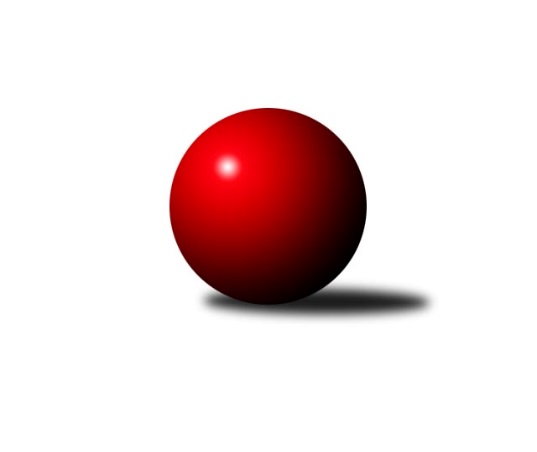 Č.1Ročník 2014/2015	3.10.2014Nejlepšího výkonu v tomto kole: 1668 dosáhlo družstvo: Spartak Přerov ˝C˝Meziokresní přebor - Nový Jičín, Přerov, Vsetín 2014/2015Výsledky 1. kolaSouhrnný přehled výsledků:Kelč˝B˝	- TJ Nový Jičín˝B˝	5:1	1660:1488	6.0:2.0	2.10.Spartak Přerov ˝C˝	- TJ Spartak Bílovec˝B˝	5:1	1668:1596	4.0:4.0	2.10.TJ Odry ˝B˝	- TJ Frenštát p.R. ˝B˝	5:1	1543:1385	7.0:1.0	3.10.Tabulka družstev:	1.	TJ Odry ˝B˝	1	1	0	0	5.0 : 1.0 	7.0 : 1.0 	 1543	2	2.	Kelč˝B˝	1	1	0	0	5.0 : 1.0 	6.0 : 2.0 	 1660	2	3.	Spartak Přerov ˝C˝	1	1	0	0	5.0 : 1.0 	4.0 : 4.0 	 1668	2	4.	TJ Spartak Bílovec˝B˝	1	0	0	1	1.0 : 5.0 	4.0 : 4.0 	 1596	0	5.	TJ Nový Jičín˝B˝	1	0	0	1	1.0 : 5.0 	2.0 : 6.0 	 1488	0	6.	TJ Frenštát p.R. ˝B˝	1	0	0	1	1.0 : 5.0 	1.0 : 7.0 	 1385	0Podrobné výsledky kola:	 Kelč˝B˝	1660	5:1	1488	TJ Nový Jičín˝B˝	Ondřej Pitrun	 	 206 	 219 		425 	 2:0 	 348 	 	164 	 184		Jiří Plešek	Marie Pavelková	 	 222 	 201 		423 	 2:0 	 380 	 	186 	 194		Jana Hájková	Tomáš Richtar	 	 218 	 220 		438 	 2:0 	 367 	 	172 	 195		Tomáš Polášek	Martin Jarábek	 	 175 	 199 		374 	 0:2 	 393 	 	182 	 211		Jan Schwarzer rozhodčí: Nejlepší výkon utkání: 438 - Tomáš Richtar	 Spartak Přerov ˝C˝	1668	5:1	1596	TJ Spartak Bílovec˝B˝	Michal Loučka	 	 206 	 211 		417 	 0:2 	 439 	 	223 	 216		Jaroslav Černý	Michal Symerský	 	 221 	 196 		417 	 1:1 	 414 	 	204 	 210		Ota Beňo	Jiří Kohoutek	 	 204 	 212 		416 	 1:1 	 400 	 	221 	 179		Jiří Dvořák	Rostislav Petřík	 	 217 	 201 		418 	 2:0 	 343 	 	157 	 186		Miloš Šrotrozhodčí: Nejlepší výkon utkání: 439 - Jaroslav Černý	 TJ Odry ˝B˝	1543	5:1	1385	TJ Frenštát p.R. ˝B˝	Jiří Brož	 	 209 	 209 		418 	 2:0 	 367 	 	191 	 176		Tomáš Binek	Lucie Kučáková	 	 180 	 189 		369 	 2:0 	 319 	 	154 	 165		Zdeněk Zouna	Daniel Malina	 	 182 	 190 		372 	 2:0 	 306 	 	143 	 163		Martin Grejcar	Věra Ovšáková	 	 167 	 217 		384 	 1:1 	 393 	 	199 	 194		Miroslav Makovýrozhodčí: Nejlepší výkon utkání: 418 - Jiří BrožPořadí jednotlivců:	jméno hráče	družstvo	celkem	plné	dorážka	chyby	poměr kuž.	Maximum	1.	Jaroslav Černý 	TJ Spartak Bílovec˝B˝	439.00	296.0	143.0	6.0	1/1	(439)	2.	Tomáš Richtar 	Kelč˝B˝	438.00	297.0	141.0	2.0	1/1	(438)	3.	Ondřej Pitrun 	Kelč˝B˝	425.00	300.0	125.0	7.0	1/1	(425)	4.	Marie Pavelková 	Kelč˝B˝	423.00	307.0	116.0	5.0	1/1	(423)	5.	Jiří Brož 	TJ Odry ˝B˝	418.00	269.0	149.0	3.0	1/1	(418)	6.	Rostislav Petřík 	Spartak Přerov ˝C˝	418.00	286.0	132.0	2.0	1/1	(418)	7.	Michal Symerský 	Spartak Přerov ˝C˝	417.00	304.0	113.0	7.0	1/1	(417)	8.	Michal Loučka 	Spartak Přerov ˝C˝	417.00	309.0	108.0	10.0	1/1	(417)	9.	Jiří Kohoutek 	Spartak Přerov ˝C˝	416.00	299.0	117.0	5.0	1/1	(416)	10.	Ota Beňo 	TJ Spartak Bílovec˝B˝	414.00	295.0	119.0	5.0	1/1	(414)	11.	Jiří Dvořák 	TJ Spartak Bílovec˝B˝	400.00	289.0	111.0	14.0	1/1	(400)	12.	Jan Schwarzer  	TJ Nový Jičín˝B˝	393.00	286.0	107.0	11.0	1/1	(393)	13.	Miroslav Makový 	TJ Frenštát p.R. ˝B˝	393.00	297.0	96.0	7.0	1/1	(393)	14.	Věra Ovšáková 	TJ Odry ˝B˝	384.00	271.0	113.0	8.0	1/1	(384)	15.	Jana Hájková 	TJ Nový Jičín˝B˝	380.00	258.0	122.0	8.0	1/1	(380)	16.	Martin Jarábek 	Kelč˝B˝	374.00	270.0	104.0	12.0	1/1	(374)	17.	Daniel Malina 	TJ Odry ˝B˝	372.00	276.0	96.0	12.0	1/1	(372)	18.	Lucie Kučáková 	TJ Odry ˝B˝	369.00	272.0	97.0	12.0	1/1	(369)	19.	Tomáš Binek 	TJ Frenštát p.R. ˝B˝	367.00	264.0	103.0	7.0	1/1	(367)	20.	Tomáš Polášek 	TJ Nový Jičín˝B˝	367.00	270.0	97.0	14.0	1/1	(367)	21.	Jiří Plešek 	TJ Nový Jičín˝B˝	348.00	251.0	97.0	11.0	1/1	(348)	22.	Miloš Šrot 	TJ Spartak Bílovec˝B˝	343.00	247.0	96.0	16.0	1/1	(343)	23.	Zdeněk Zouna 	TJ Frenštát p.R. ˝B˝	319.00	232.0	87.0	19.0	1/1	(319)	24.	Martin Grejcar 	TJ Frenštát p.R. ˝B˝	306.00	226.0	80.0	17.0	1/1	(306)Sportovně technické informace:Starty náhradníků:registrační číslo	jméno a příjmení 	datum startu 	družstvo	číslo startu
Hráči dopsaní na soupisku:registrační číslo	jméno a příjmení 	datum startu 	družstvo	Program dalšího kola:2. kolo8.10.2014	st	16:30	TJ Frenštát p.R. ˝B˝ - TJ Spartak Bílovec˝B˝	9.10.2014	čt	16:30	TJ Nový Jičín˝B˝ - Spartak Přerov ˝C˝	10.10.2014	pá	16:30	TJ Odry ˝B˝ - Kelč˝B˝	Nejlepší šestka kola - absolutněNejlepší šestka kola - absolutněNejlepší šestka kola - absolutněNejlepší šestka kola - absolutněNejlepší šestka kola - dle průměru kuželenNejlepší šestka kola - dle průměru kuželenNejlepší šestka kola - dle průměru kuželenNejlepší šestka kola - dle průměru kuželenNejlepší šestka kola - dle průměru kuželenPočetJménoNázev týmuVýkonPočetJménoNázev týmuPrůměr (%)Výkon1xJaroslav ČernýBílovec B4391xTomáš RichtarKelč B111.734381xTomáš RichtarKelč B4381xJiří BrožTJ Odry B109.174181xOndřej PitrunKelč B4251xOndřej PitrunKelč B108.424251xMarie PavelkováKelč B4231xMarie PavelkováKelč B107.914231xJiří BrožTJ Odry B4181xJaroslav ČernýBílovec B106.854391xRostislav PetříkSp.Přerov C4181xMiroslav MakovýFrenštát B102.64393